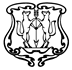 АДМИНИСТРАЦИЯ ГОРОДА ЕНИСЕЙСКАКрасноярского краяПОСТАНОВЛЕНИЕ18.04. 2018 г.                                  г. Енисейск                                     №  98 - пОб организации питания детей, обучающихся в общеобразовательных организациях города Енисейска, без взимания платыНа основании Закона Красноярского края от 02.11.2000 № 12-961 "О защите прав ребенка", Закона Красноярского края от 27.12.2005 № 17-4377 "О наделении органов местного самоуправления муниципальных районов и городских округов края государственными полномочиями по обеспечению питанием обучающихся в муниципальных и частных общеобразовательных организациях по имеющим государственную аккредитацию основным общеобразовательным программам без взимания платы", руководствуясь статьями 39, 43, 46, 52 Устава города Енисейска, постановляю:Утвердить Положение об организации питания детей, обучающихся в общеобразовательных организациях города Енисейска, без взимания платы согласно приложению.2. Считать утратившими силу с 01.01.2018 года:- постановление администрации города Енисейска от 05.06.2014 № 164-п «Об утверждении Порядка обеспечения питанием детей, обучающихся в муниципальных и частных образовательных учреждениях г. Енисейска, реализующих основные общеобразовательные программы, без взимания платы; Порядка расходования средств субвенций на обеспечения питанием детей, обучающихся в муниципальных и частных образовательных учреждениях г. Енисейска, реализующих основные общеобразовательные программы, без взимания платы»;- постановление администрации г. Енисейска Красноярского края от 14.11.2016 № 220-п «О внесении изменений в Постановление администрации города Енисейска от 05.06.2014 № 164-п "Об утверждении Порядка обеспечения питанием детей, обучающихся в муниципальных и частных образовательных учреждениях г. Енисейска, реализующих основные общеобразовательные программы, без взимания платы; Порядка расходования средств субвенций на обеспечение питанием детей, обучающихся в муниципальных и частных образовательных учреждениях г. Енисейска, реализующих основные общеобразовательные программы, без взимания платы».3. Постановление вступает в силу с момента опубликования в  газете «Енисейск – Плюс, распространяет свое действие с 01.01.2018 года и подлежит  размещению на официальном интернет-портале органов местного самоуправления города Енисейска http://www.eniseysk.com.4. Контроль за выполнением настоящего постановления возложить на заместителя главы города по социально - экономическому  развитию Белошапкину Е.А.Глава города                                                                                                              И.Н.АнтиповРуднев Юрий Николаевич8 39195 225 01Приложение № 1к Постановлениюадминистрации г. Енисейскаот _____________ №______ПОЛОЖЕНИЕОБ ОРГАНИЗАЦИИ ПИТАНИЯ ДЕТЕЙ, ОБУЧАЮЩИХСЯВ ОБЩЕОБРАЗОВАТЕЛЬНЫХ ОРГАНИЗАЦИЯХ ГОРОДА ЕНИСЕЙСКА,БЕЗ ВЗИМАНИЯ ПЛАТЫ1. Настоящее Положение определяет порядок организации питания детей, обучающихся в общеобразовательных организациях города Енисейска, без взимания платы (далее - обеспечение питанием детей) в соответствии с Законом Красноярского края от 27.12.2005 № 17-4377 "О наделении органов местного самоуправления муниципальных районов и городских округов края государственными полномочиями по обеспечению питанием обучающихся в муниципальных и частных общеобразовательных организациях по имеющим государственную аккредитацию основным общеобразовательным программам без взимания платы", Законом Красноярского края от 02.11.2000 № 12-961 "О защите прав ребенка", Постановлением Правительства Красноярского края от 24.02.2015 № 65-п "Об утверждении Порядка учета и исчисления величины среднедушевого дохода семьи для определения права на получение мер социальной поддержки, предусмотренных пунктами 3, 4 статьи 11 Закона Красноярского края от 02.11.2000 № 12-961 "О защите прав ребенка".2. Муниципальное казенное учреждение "Управление образования города Енисейска" (далее - Управление образования) является уполномоченным органом по исполнению государственных полномочий по обеспечению питанием детей без взимания платы.3. Обеспечение питанием детей осуществляется за счет предоставляемых бюджету г. Енисейска субвенций из краевого бюджета.Размер суммы, выделяемой для обеспечения питанием детей из расчета на одного обучающегося, устанавливается законодательством Красноярского края.4. Распределение бюджетных средств по общеобразовательным организациям г. Енисейска, имеющим аккредитацию по основным общеобразовательным программам (далее - образовательные организации), осуществляется Управлением образования на основании заявления и документов, указанных в пункте 9 настоящего Положения, в пределах предоставленной бюджету г. Енисейска суммы средств субвенции из краевого бюджета.5. Обучающиеся в общеобразовательных организациях города Енисейска обеспечиваются питанием без взимания платы при наличии заявления родителей (законных представителей).Обеспечение питанием без взимания платы обучающихся из семей, находящихся в социально опасном положении, в которых родители или законные представители несовершеннолетних не исполняют своих обязанностей по их воспитанию, обучению и (или) содержанию и (или) отрицательно влияют на их поведение либо жестоко обращаются с ними, осуществляется на основании протокола комиссии по делам несовершеннолетних и защите их прав г. Енисейска (далее - Комиссия) об отнесении несовершеннолетних и их родителей (законных представителей) к семьям, находящимся в социально опасном положении на период их учета Комиссией.6. При исчислении среднедушевого дохода семьи в составе семьи обучающегося учитываются его родители (усыновители), несовершеннолетние братья, сестры, независимо от места их проживания (пребывания), и сам обучающийся.В состав семьи обучающегося, учитываемый при исчислении величины среднедушевого дохода семьи, не включаются:дети, достигшие совершеннолетия;дети в возрасте до 18 лет при приобретении ими полной дееспособности в соответствии с законодательством Российской Федерации;дети, в отношении которых родители лишены родительских прав;дети, находящиеся на полном государственном обеспечении;родитель (лицо, его заменяющее), проходящий военную службу по призыву в качестве сержанта, старшины, солдата или матроса либо обучающийся в военной профессиональной образовательной организации, военной образовательной организации высшего образования до заключения контракта о прохождении военной службы;родитель (лицо, его заменяющее), отсутствующий в семье в связи с отбыванием наказания в виде лишения свободы или ареста, в связи с избранием в отношении его меры пресечения в виде заключения под стражу или в связи с назначением ему принудительных мер медицинского характера (за исключением принудительного наблюдения и лечения у врача-психиатра в амбулаторных условиях);родитель, не состоящий в браке со вторым родителем обучающегося, не проживающий в семье обучающегося и предоставляющий алименты на несовершеннолетних детей второго родителя обучающегося.7. Право на обеспечение питанием без взимания платы имеют категории обучающихся, указанные в подпункте 7.1 настоящего Положения.7.1. Обеспечиваются горячим завтраком без взимания платы следующие категории обучающихся:обучающиеся из семей со среднедушевым доходом ниже величины прожиточного минимума, установленной для города Енисейска на душу населения;обучающиеся из многодетных семей со среднедушевым доходом семьи, не превышающим 1,25 величины прожиточного минимума, установленной для города Енисейска на душу населения;обучающиеся, воспитывающиеся одинокими родителями со среднедушевым доходом семьи, не превышающим 1,25 величины прожиточного минимума, установленной для города Енисейска на душу населения;обучающиеся из семей, находящихся в социально опасном положении, в которых родители или законные представители несовершеннолетних не исполняют своих обязанностей по их воспитанию, обучению и (или) содержанию и (или) отрицательно влияют на их поведение либо жестоко обращаются с ними.Для целей настоящего пункта под обучающимися, воспитывающимися одинокими родителями, следует понимать детей, у которых сведения об одном из родителей в актовой записи о рождении записаны со слов другого родителя или не имеются, а также детей, фактически воспитывающихся одним родителем в связи со смертью другого родителя, признанием безвестно отсутствующим или объявлением умершим.8. В доход семьи обучающегося, учитываемый при исчислении величины среднедушевого дохода семьи, включаются:8.1. Все виды заработной платы (денежного вознаграждения, содержания) и дополнительного вознаграждения по всем местам работы, в которые включаются:все предусмотренные системой оплаты труда выплаты, учитываемые при расчете среднего заработка в соответствии с Постановлением Правительства Российской Федерации от 24.12.2007 № 922 "Об особенностях порядка исчисления средней заработной платы";средний заработок, сохраняемый в случаях, предусмотренных трудовым законодательством;денежная компенсация за неиспользованный отпуск;материальная помощь, оказываемая работодателями своим работникам, в том числе бывшим, уволившимся в связи с выходом на пенсию по инвалидности или по возрасту;выходное пособие, выплачиваемое при расторжении трудового договора, а также в иных случаях, предусмотренных трудовым договором или коллективным договором.8.2. Социальные выплаты из бюджетов всех уровней, государственных внебюджетных фондов и других источников, к которым относятся:денежное довольствие военнослужащих, сотрудников органов внутренних дел Российской Федерации, Государственной противопожарной службы Министерства Российской Федерации по делам гражданской обороны, чрезвычайным ситуациям и ликвидации последствий стихийных бедствий, учреждений и органов уголовно-исполнительной системы Министерства юстиции Российской Федерации, таможенных органов Российской Федерации, органов по контролю за оборотом наркотических средств и психотропных веществ, а также дополнительные выплаты, носящие постоянный характер, и продовольственное обеспечение, установленные законодательством Российской Федерации и законодательством Красноярского края;суммы, равные стоимости питания, кроме лечебно-профилактического питания, выдаваемого (оплачиваемого) в соответствии с законодательством Российской Федерации;все виды пенсий (кроме надбавок, установленных к пенсии по уходу за пенсионером), компенсационные выплаты и ежемесячные доплаты к пенсиям;компенсация при уходе или удалении в отставку;ежемесячное пожизненное содержание судей, вышедших в отставку;стипендии, выплачиваемые обучающимся в профессиональных образовательных организациях и образовательных организациях высшего образования, аспирантам, обучающимся по очной форме по программам подготовки научно-педагогических кадров, и докторантам образовательных организаций высшего образования и научных организаций, обучающимся духовных образовательных организаций, а также компенсационные выплаты указанным категориям граждан в период их нахождения в академическом отпуске по медицинским показаниям;пособие по безработице, а также стипендия, получаемая безработным в период прохождения профессионального обучения и получения дополнительного профессионального образования по направлению органов службы занятости, в том числе в период временной нетрудоспособности;пособие по временной нетрудоспособности, пособие по беременности и родам, а также единовременное пособие женщинам, вставшим на учет в медицинских учреждениях в ранние сроки беременности;ежемесячное пособие на ребенка;ежемесячное пособие на период отпуска по уходу за ребенком до достижения им возраста 1,5 лет и ежемесячные компенсационные выплаты гражданам, состоящим в трудовых отношениях на условиях трудового договора и находящимся в отпуске по уходу за ребенком до достижения им 3-летнего возраста;денежные средства на содержание детей, находящихся под опекой (попечительством) приемных детей;единовременное пособие при рождении ребенка;ежемесячное пособие супругам военнослужащих, проходящих военную службу по контракту, в период их проживания с супругами в местностях, где они вынуждены не работать или не могут трудоустроиться по специальности в связи с отсутствием возможности трудоустройства, и были признаны в установленном порядке безработными, а также в период, когда супруги военнослужащих вынуждены не работать по состоянию здоровья детей, связанному с условиями проживания по месту военной службы супруга, если по заключению медицинской организации их дети до достижения возраста 18 лет нуждаются в постороннем уходе;ежемесячная компенсационная выплата неработающим женам лиц рядового и начальствующего состава органов внутренних дел Российской Федерации, Государственной противопожарной службы Министерства Российской Федерации по делам гражданской обороны, чрезвычайным ситуациям и ликвидации последствий стихийных бедствий и учреждений уголовно-исполнительной системы Министерства юстиции Российской Федерации в отдаленных гарнизонах и местностях, где отсутствует возможность их трудоустройства;ежемесячные суммы, выплачиваемые в возмещение вреда, причиненного жизни и здоровью при исполнении трудовых и служебных обязанностей, за исключением дополнительных расходов на медицинскую, социальную и профессиональную реабилитацию в соответствии с назначением учреждения медико-социальной экспертизы;надбавки и доплаты (кроме носящих единовременный характер) ко всем видам выплат, указанным в настоящем пункте, установленные нормативными правовыми актами Российской Федерации, Красноярского края, органов местного самоуправления, коллективными договорами, соглашениями и локальными нормативными актами;ежемесячное пособие на ребенка военнослужащего, проходящего военную службу по призыву;ежемесячное пособие детей военнослужащих и сотрудников некоторых федеральных органов исполнительной власти, погибших (умерших, объявленных умершими, признанных безвестно отсутствующими) при исполнении обязанностей военной службы (служебных обязанностей);единовременное пособие при увольнении с военной службы, из органов внутренних дел Российской Федерации, учреждений и органов уголовно-исполнительной системы, таможенных органов Российской Федерации, других органов правоохранительной службы.8.3. Доходы от имущества, к которым относятся:доходы по акциям и другие доходы от участия в управлении собственностью организации (дивиденды, выплаты по долевым паям);доходы от реализации и сдачи в аренду (наем) недвижимого имущества (земельных участков, домов, квартир, дач, гаражей), транспортных и иных механических средств, средств переработки и хранения продуктов, иного имущества;доходы от реализации плодов и продукции личного подсобного хозяйства (многолетних насаждений, огородной продукции, продукционных и демонстрационных животных, птицы, пушных зверей, пчел, рыбы).8.4. Другие доходы, в которые включаются:комиссионное вознаграждение штатным страховым агентам и штатным брокерам;оплата работ по договорам, заключаемым в соответствии с гражданским законодательством Российской Федерации;авторские вознаграждения, получаемые в соответствии с законодательством Российской Федерации об авторском праве и смежных правах;доходы, получаемые от избирательных комиссий членами избирательных комиссий, осуществляющими свою деятельность в указанных комиссиях не на постоянной основе;доходы, получаемые физическими лицами от избирательных комиссий, а также из избирательных фондов кандидатов в депутаты и избирательных фондов избирательных объединений за выполнение указанными лицами работ, непосредственно связанных с проведением избирательных кампаний;доходы физических лиц, осуществляющих старательскую деятельность;доходы от занятий предпринимательской деятельностью (включая доходы, полученные в результате деятельности крестьянского (фермерского) хозяйства), в том числе без образования юридического лица;наследуемые и подаренные денежные средства;проценты по вкладам.9. Для предоставления питания без взимания платы родители (законные представители) представляют в образовательную организацию, в которой обучается ребенок, заявление о предоставлении горячего питания без взимания платы на имя руководителя Управления образования по форме согласно приложению № 1 к настоящему Положению.Одновременно с заявлением родители (законные представители) обязаны представить следующие документы:для обучающихся с ограниченными возможностями здоровья - заключение психолого-медико-педагогической комиссии;для обучающихся неработающих родителей:документ о составе семьи;трудовую книжку;справку (выписку) о том, что физическое лицо не является индивидуальным предпринимателем;справку Центра занятости населения г. Енисейска о том, что гражданин не стоит на учете, не получает пособие по безработице;документы, подтверждающие доходы, указанные в пункте 8 настоящего Положения;для остальных категорий граждан - документ о составе семьи и документ о размере заработной платы (доходов) для исчисления среднедушевого дохода каждого члена семьи за последние 3 календарных месяца, предшествующих месяцу подачи заявления, а также документы, подтверждающие доходы, указанные в пункте 8 настоящего Положения.Фактический прием заявлений и документов осуществляет образовательная организация, в которой обучается ребенок.10. Заявление и документы, указанные в пункте 9 настоящего Положения, родители (законные представители) представляют руководителю образовательной организации, в которой обучается ребенок.Заявление о предоставлении горячего питания без взимания платы и приложенные к нему документы регистрируются образовательной организацией.11. При изменении доходов и (или) состава семьи родители (законные представители) не позднее чем в трехмесячный срок обязаны сообщить об этом в образовательную организацию.12. В течение 2 рабочих дней с момента поступления документов в образовательную организацию руководители образовательных организаций направляют заявление и документы, указанные в пункте 9 настоящего Положения, в Управление образования для исчисления среднедушевого дохода семьи и формирования реестра детей, имеющих право на обеспечение питанием без взимания платы, по форме согласно приложению № 2 к настоящему Положению.13. Управление образования на основании документов (сведений) о составе семьи и размере доходов каждого члена семьи, представленных родителями (законными представителями) одновременно с подачей заявления о назначении мер социальной поддержки и (или) полученных уполномоченным органом в порядке межведомственного информационного взаимодействия в соответствии с Федеральным законом от 27.07.2010 № 210-ФЗ "Об организации предоставления государственных и муниципальных услуг", в течение 5 рабочих дней с момента поступления документов принимает решение о предоставлении или об отказе в предоставлении питания без взимания платы, готовит проект приказа об утверждении списка детей, имеющих право на обеспечение питанием без взимания платы, обучающихся в образовательных организациях города Енисейска (далее - приказ).Приказ подписывается начальником Управления образования и доводится до сведения руководителей образовательных организаций в течение рабочего дня, следующего за принятием решения.После принятия приказа руководители образовательных организаций готовят проект уведомления родителей (законных представителей) о предоставлении (об отказе в предоставлении) питания детей без взимания платы по форме согласно приложению № 3 к настоящему Положению и в течение 5 рабочих дней с момента получения приказа направляют проект уведомления в Управление образования для подписания руководителем Управления образования.Образовательная организация, в которой обучается ребенок, вручает подписанное уведомление родителям (законным представителям) о предоставлении (об отказе в предоставлении) питания детей без взимания платы в течение 7 рабочих дней с момента его подписания.Обеспечение питанием детей осуществляется с месяца, следующего за тем, в котором представлены документы.14. Списки являются основанием для расчета объема средств, необходимого на обеспечение питанием установленных категорий детей без взимания платы.15. Списки детей формируются Управлением образования 2 раза в учебном году по состоянию на 1 сентября текущего года и на 1 января года, следующего за текущим, на основании документов, указанных в пункте 9 настоящего Положения.Указанные списки подлежат ежемесячному уточнению Управлением образования в случаях возникновения либо утраты права на получение меры социальной поддержки в виде обеспечения питанием детей без взимания платы.16. Управление образования представляет в Финансовое управление администрации города Енисейска (далее - Финансовое управление) заявку о потребности в финансировании на обеспечение питанием детей, обучающихся в образовательных организациях, без взимания платы не позднее 20 числа текущего месяца, в котором производится обеспечение питанием установленных категорий детей.17. Финансовое управление производит финансирование Управления образования на обеспечение питанием детей, обучающихся в образовательных организациях, без взимания платы в соответствии с поданной заявкой в течение трех рабочих дней с момента поступления субвенции из средств краевого бюджета.18. Управление образования распределяет и перечисляет субвенции, полученные на обеспечение питанием детей, обучающихся в образовательных организациях, без взимания платы на лицевые счета образовательных организаций на основании поданных списков.19. Документы, подтверждающие основания для обеспечения питанием детей без взимания платы, обучающихся хранятся 5 лет в образовательных организациях.20. Контроль за организацией питания установленных категорий детей возлагается на руководителей образовательных организаций.Приложение № 1к Положениюоб организации питания детей,обучающихся в общеобразовательныхорганизациях города Енисейска,без взимания платы                                           Руководителю МКУ "Управление                                           образования г. Енисейска"                                           ________________________________                                                       (Ф.И.О.)                                           от ____________________________,                                                        (Ф.И.О.)                                           ________________________________                                                     (проживающего                                           ________________________________                                                                                                         по адресу)Заявлениео предоставлении горячего питаниябез взимания платы    Прошу предоставить моему сыну (дочери) ___________________________________________________________________________________________________________                                 (Ф.И.О.)учащемуся (йся) ___ класса  на период посещения образовательной организациигорячее питание без взимания платы в течение учебного года в связи с _________________________________________________________________________________           (указать основания о предоставлении горячего питания                            без взимания платы)    Согласен (на)   на   рассмотрение   заявления в мое отсутствие.    Обязуюсь  сообщать  об  обстоятельствах,  влекущих утрату права на мерусоциальной  поддержки  в  виде  обеспечения  питанием  детей, обучающихся вобразовательных  организациях,  без  взимания  платы, в трехмесячный срок смомента наступления указанных обстоятельств.    Свое    семейное    материальное   положение   подтверждаю   следующимидокументами:    1. ____________________________________________________________________    2. ____________________________________________________________________    3. ____________________________________________________________________    4. ____________________________________________________________________    5. ____________________________________________________________________    Иных доходов семья не имеет.    Несу  полную  ответственность  за подлинность и достоверность сведений,изложенных в настоящем заявлении._____________        ____________  (подпись)             (дата)Приложение № 2к Положениюоб организации питания детей,обучающихся в общеобразовательныхорганизациях города Енисейска,без взимания платыРЕЕСТРдетей, имеющих право на обеспечение питаниембез взимания платы, обучающихся в________________________________________________(наименование общеобразовательной организации)Реестр составлен по состоянию на "__" ______________ 20__ г., в соответствии с Законом Красноярского края от 02.11.2000 № 12-961 "О защите прав ребенка".Приложение № 3к Положениюоб организации питания детей,обучающихся в общеобразовательныхорганизациях города Енисейска,без взимания платы                                                                                        Кому: ____________________________                                                                                                                          (ФИО)                                                                                     От кого: _________________________Уведомление родителей (законных представителей)о предоставлении (об отказе в предоставлении)питания детей без взимания платы    На период посещения образовательной организации _______________________                                                            (Ф.И.О.)учащийся (аяся) ____  класса  обеспечивается   (не обеспечивается)  горячимпитанием без взимания платы _____________________________________ в течение                (горячим завтраком, горячим обедом или горячим завтраком и горячим обедом)учебного года в связи с ___________________________________________________               (указать основания о предоставлении горячего питания без взимания платы)NФ.И.О. учащегосяЧисло, месяц и год рожденияКлассАдресСрок действия оснований для получения питания без взимания платыПримечание